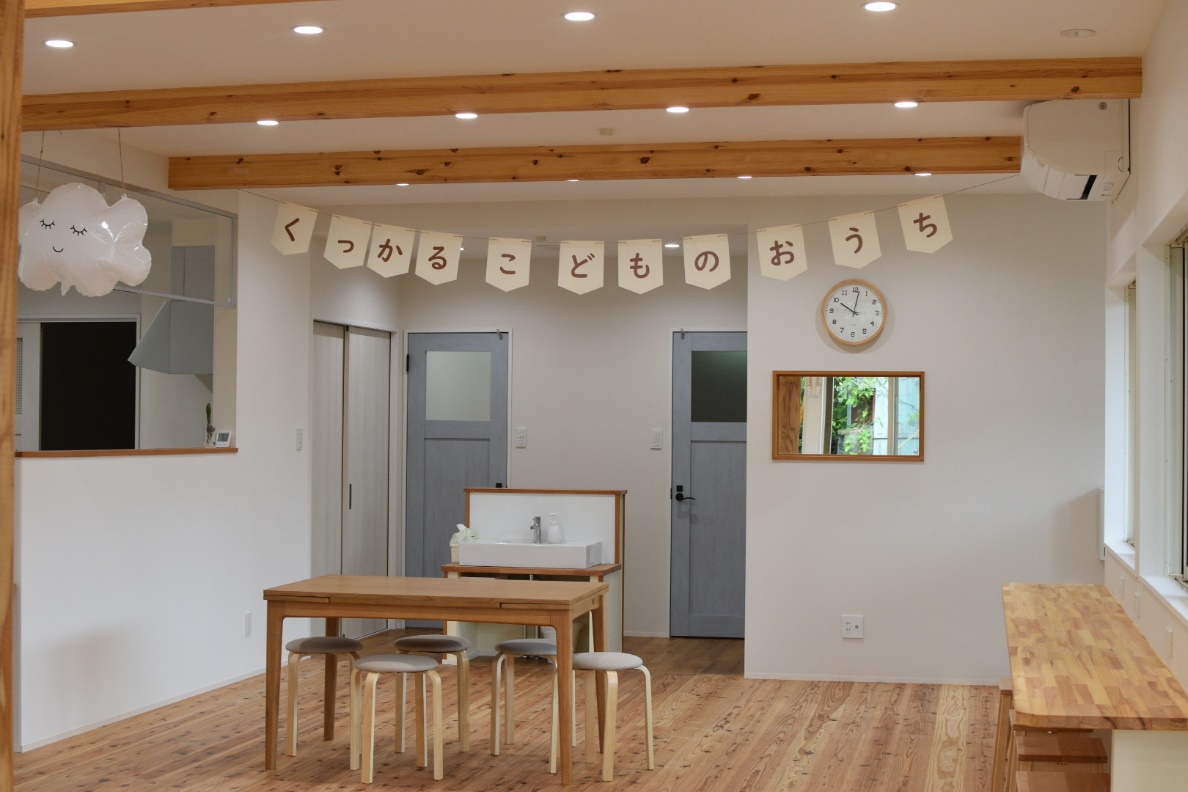 　　　　　　　　　　　　　　　　　　　　 NPOワーカーズコープ 結の島地域福祉事業所     〒894-0046　鹿児島県奄美市名瀬大字小宿991☏0997-54-8566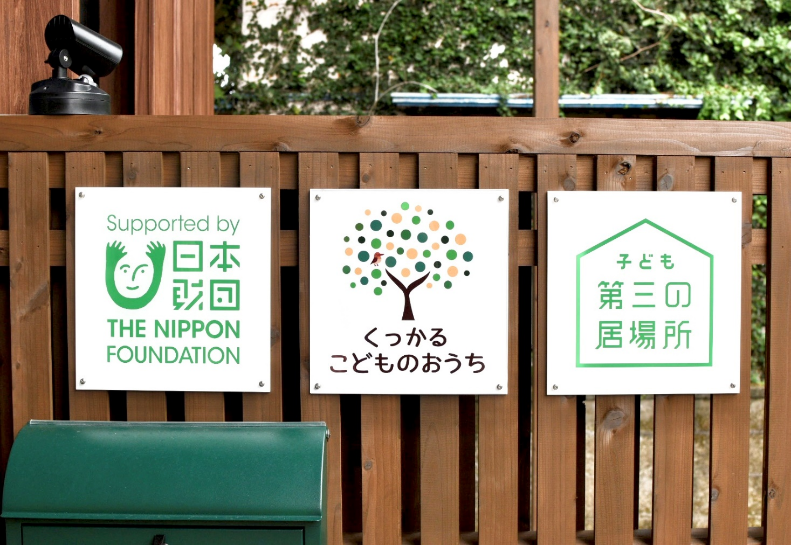 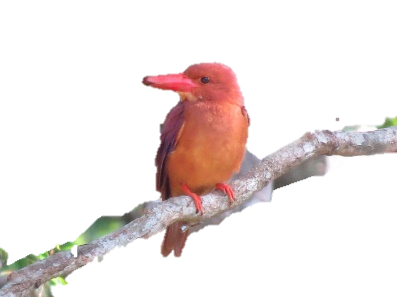 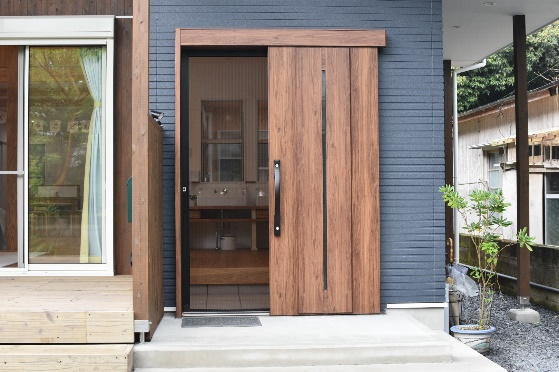 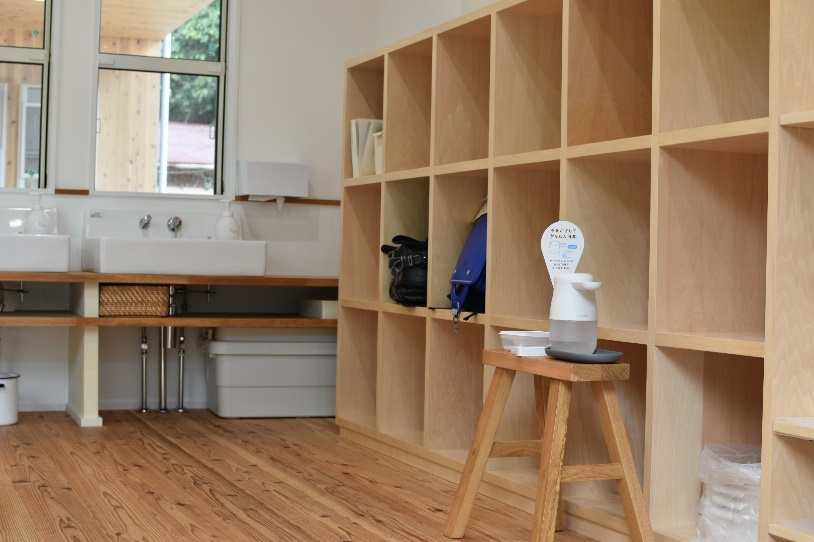 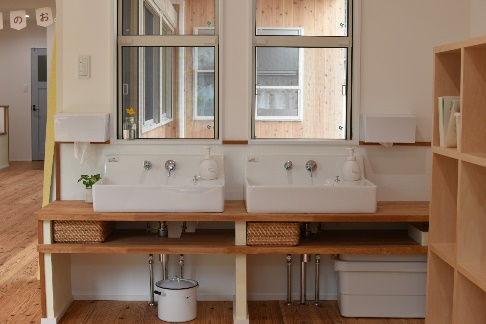 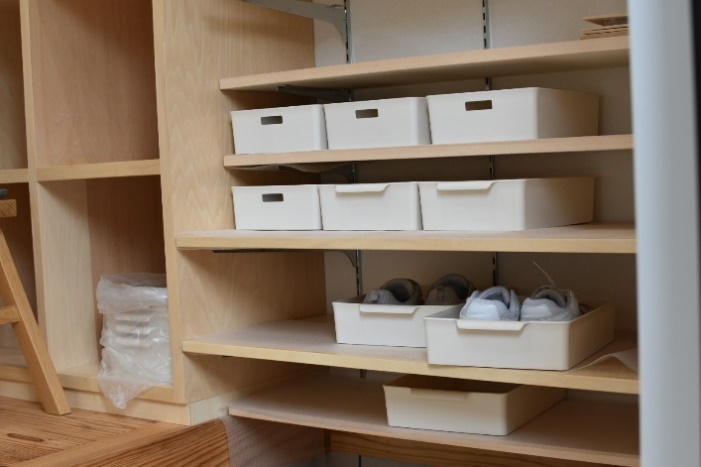 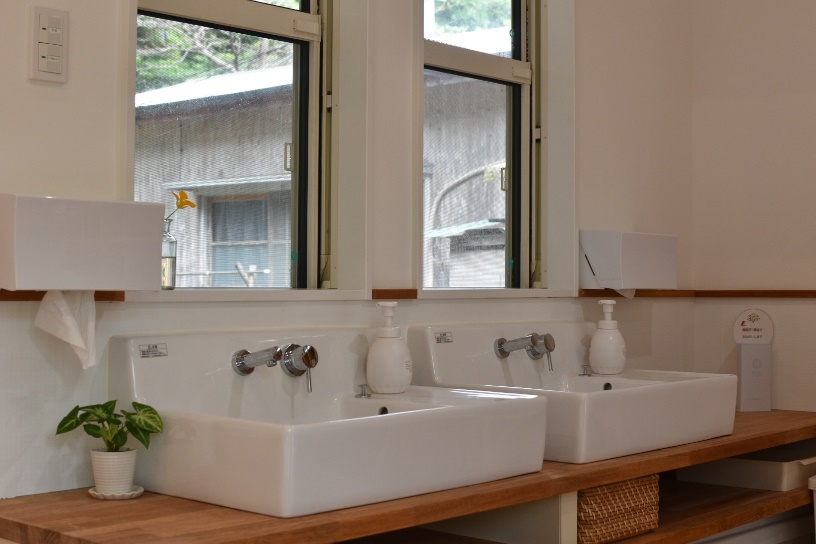 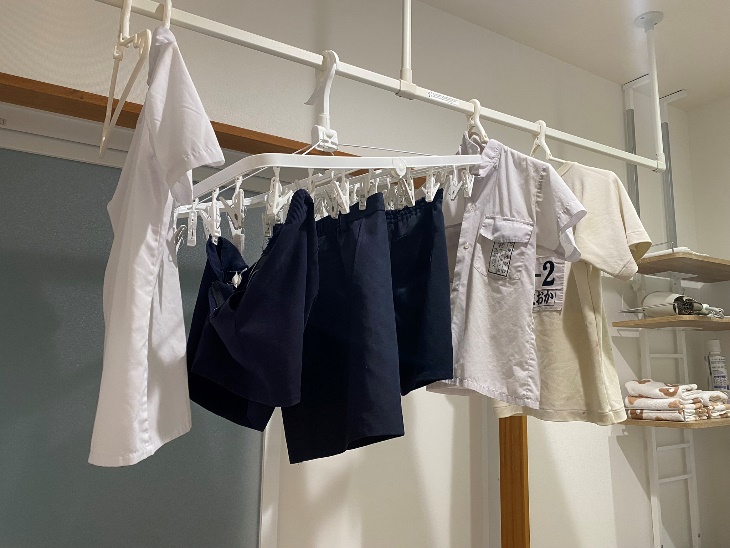 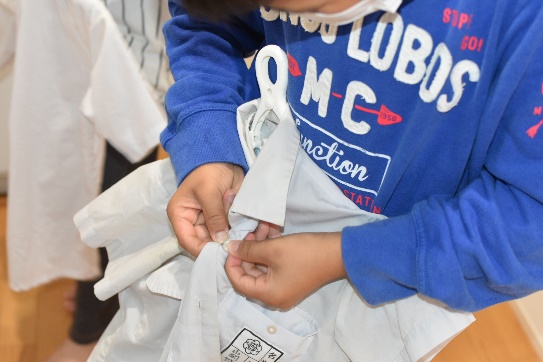 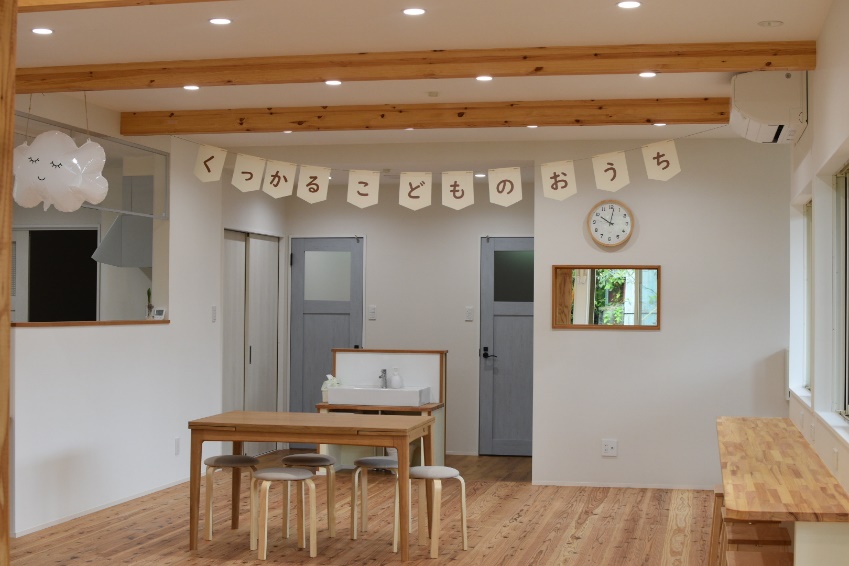 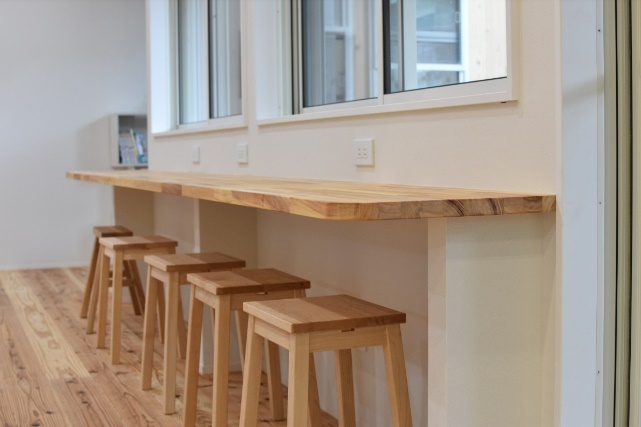 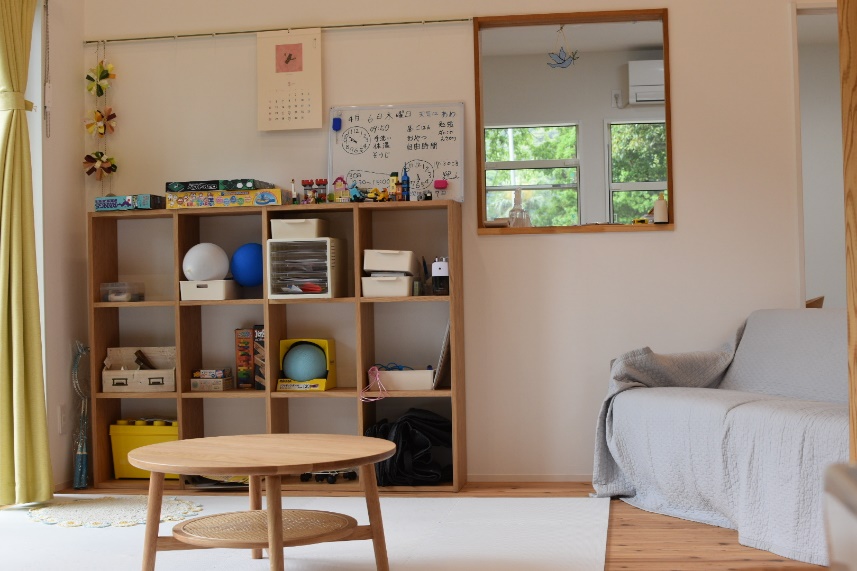 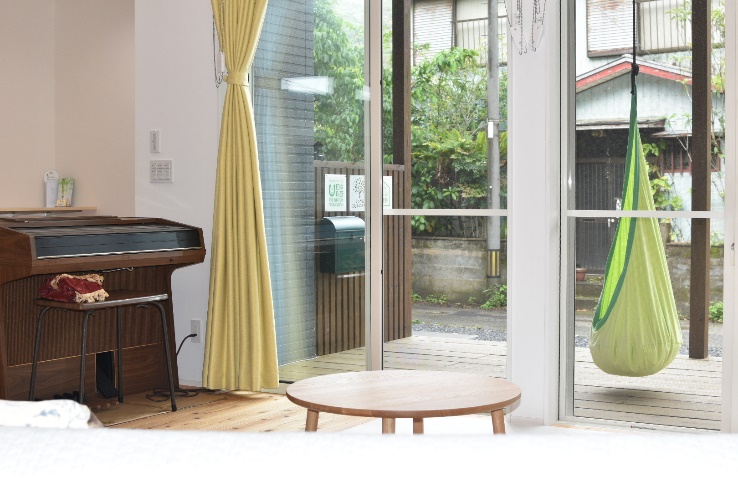 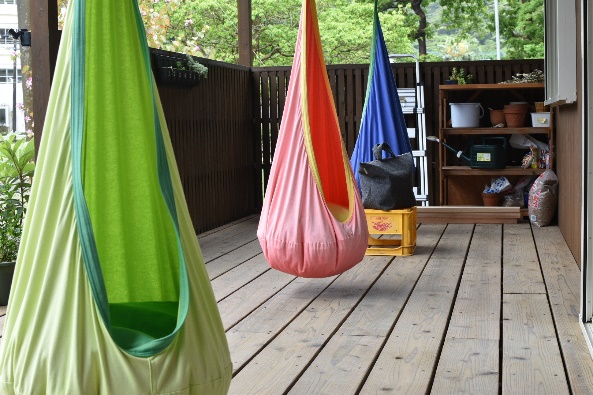 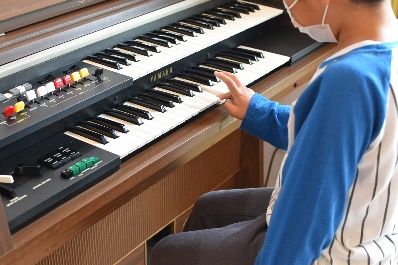 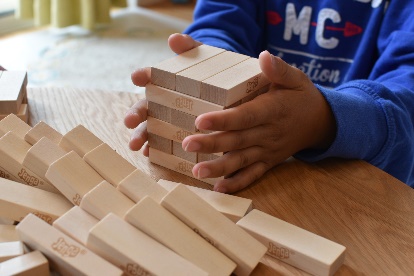 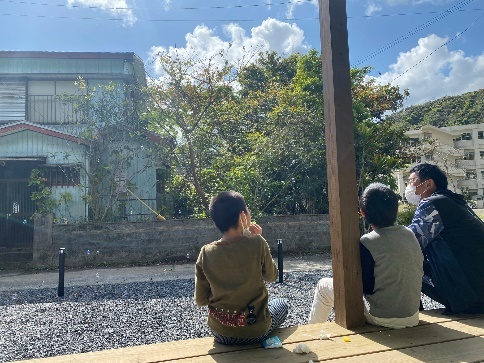 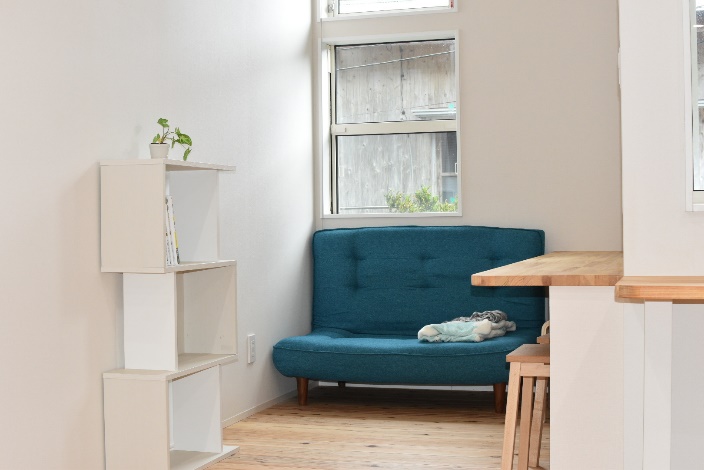 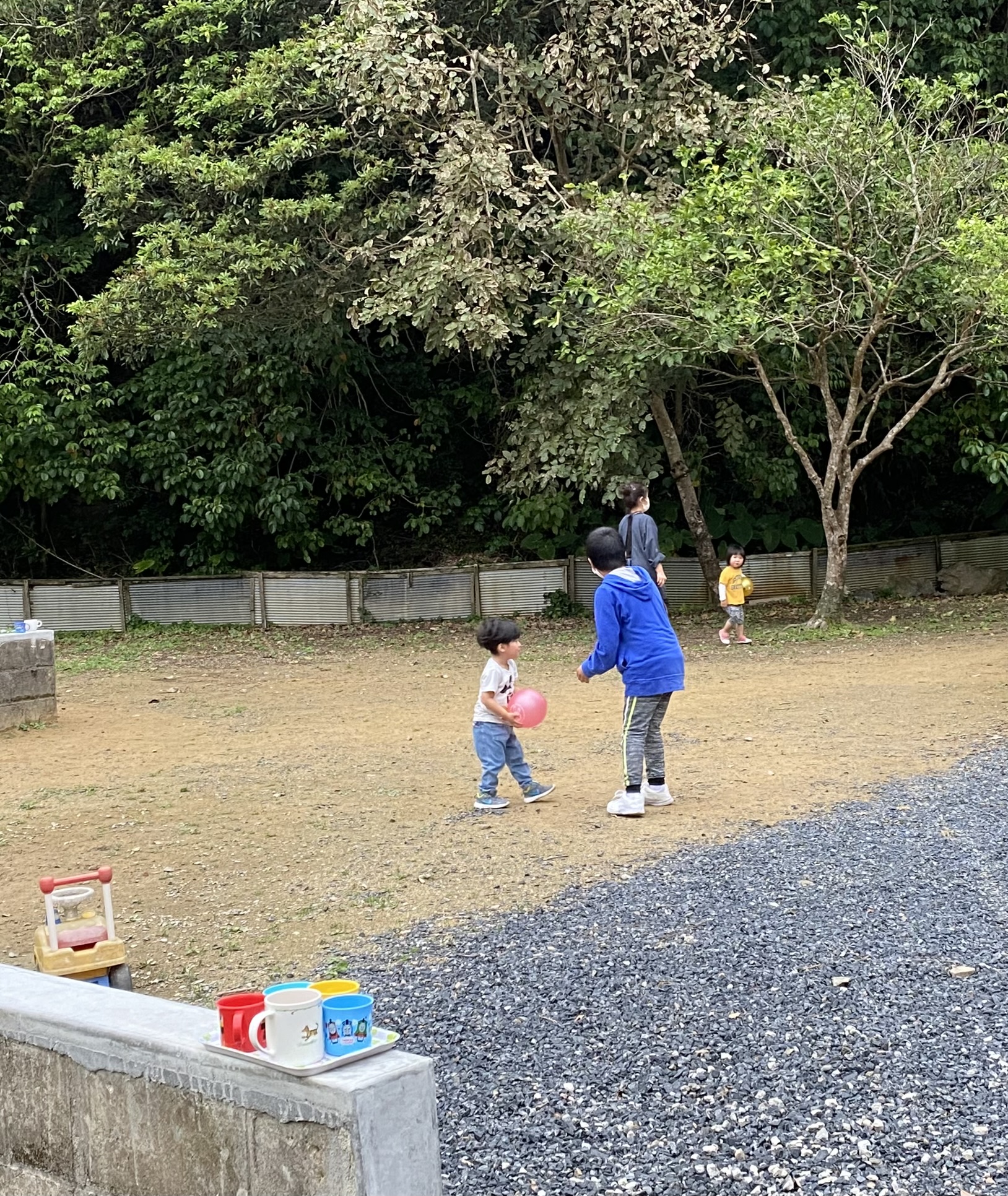 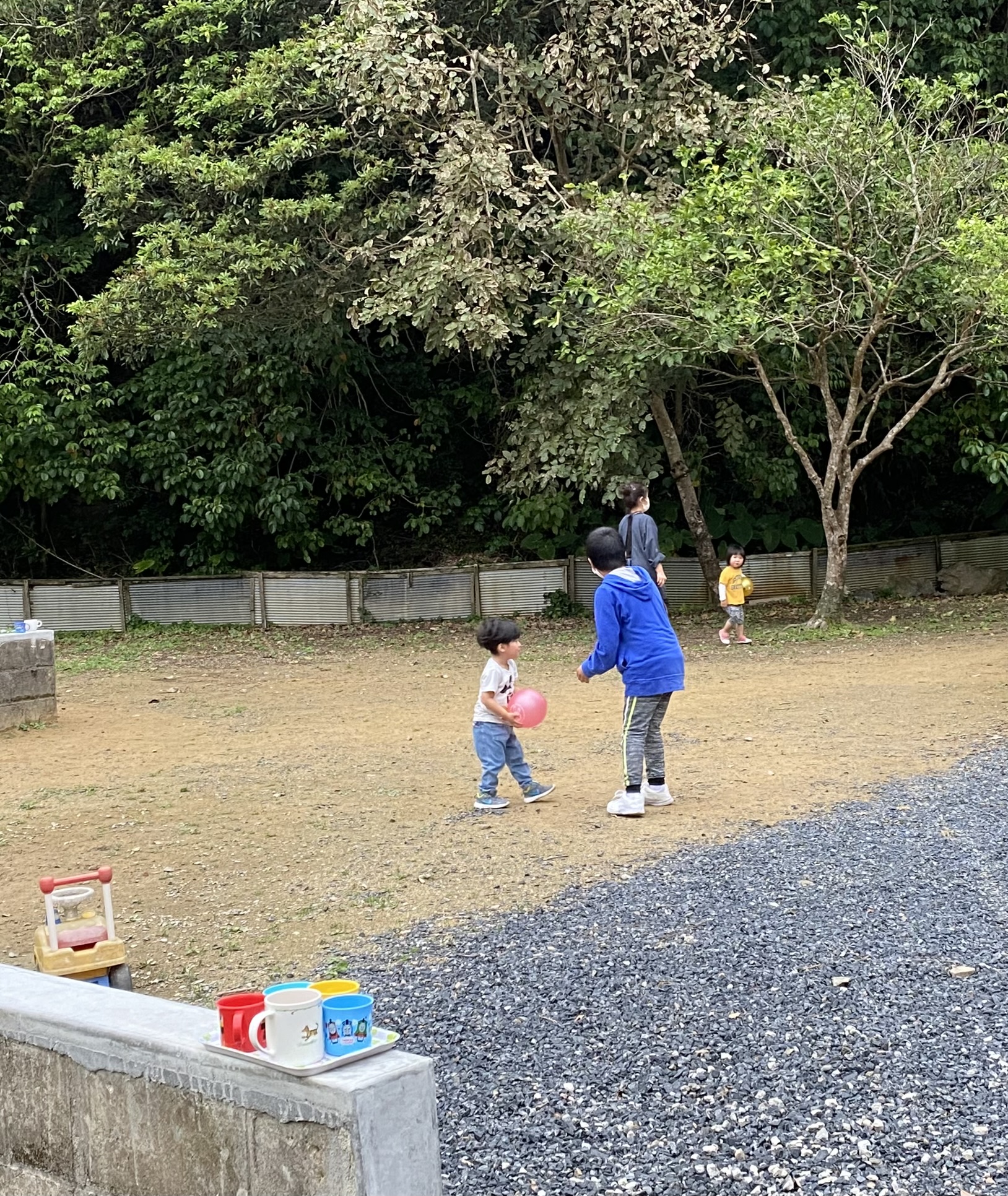 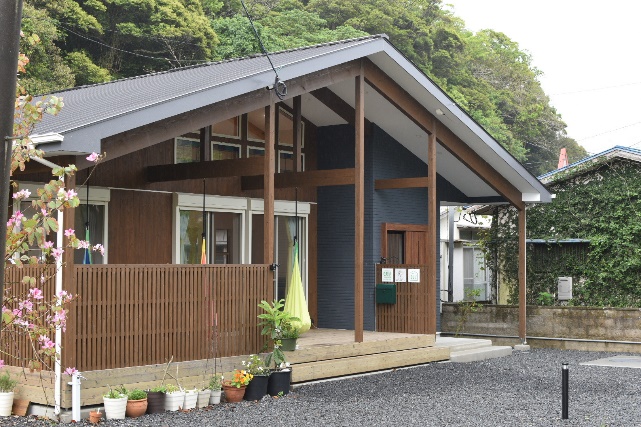 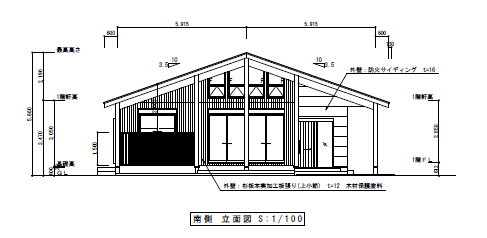 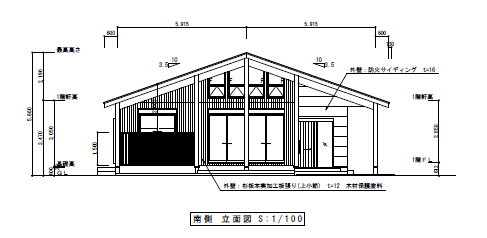 建物面積：157.96㎡構造：木造在来軸組工法　平屋建て敷地面積：397.34㎡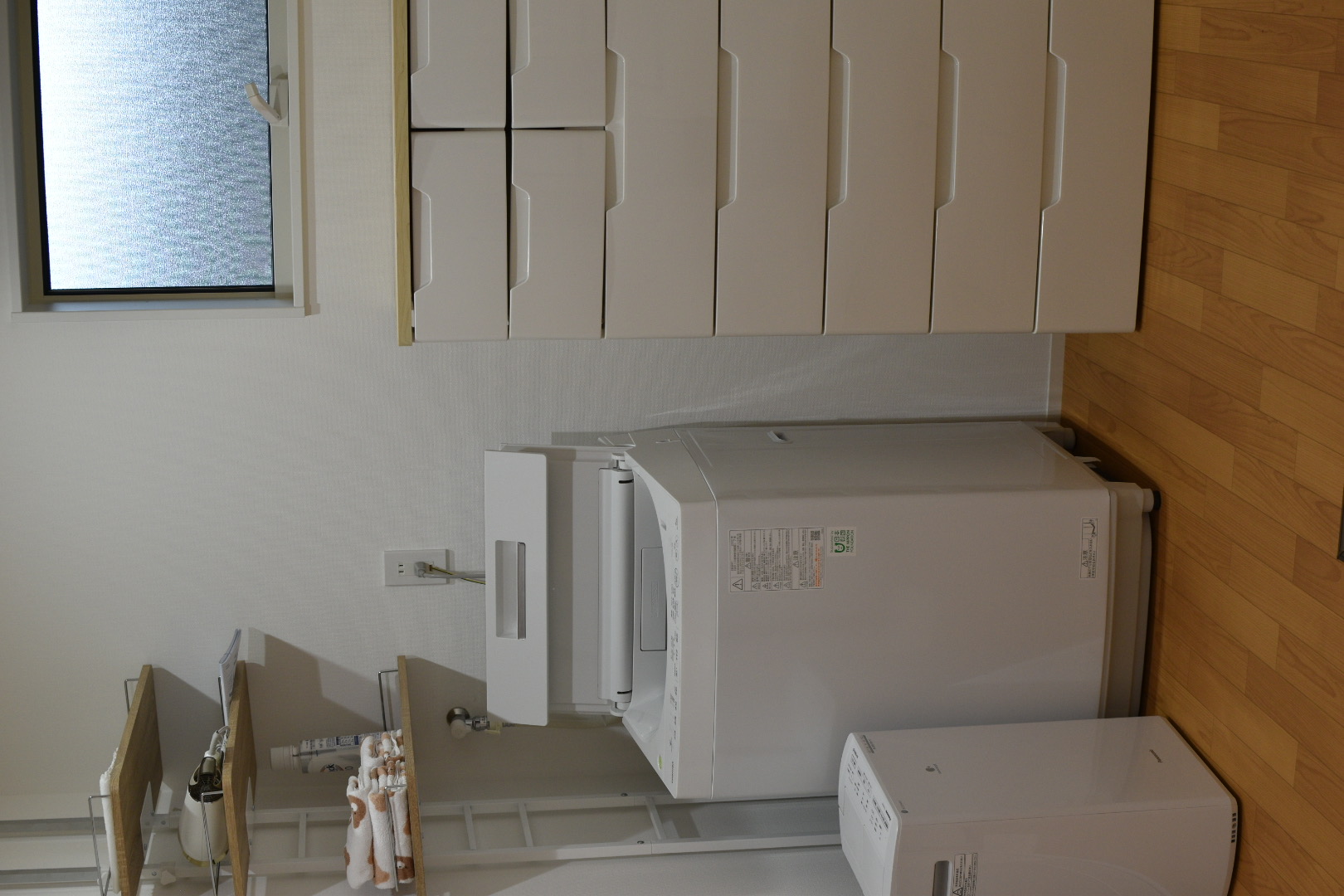 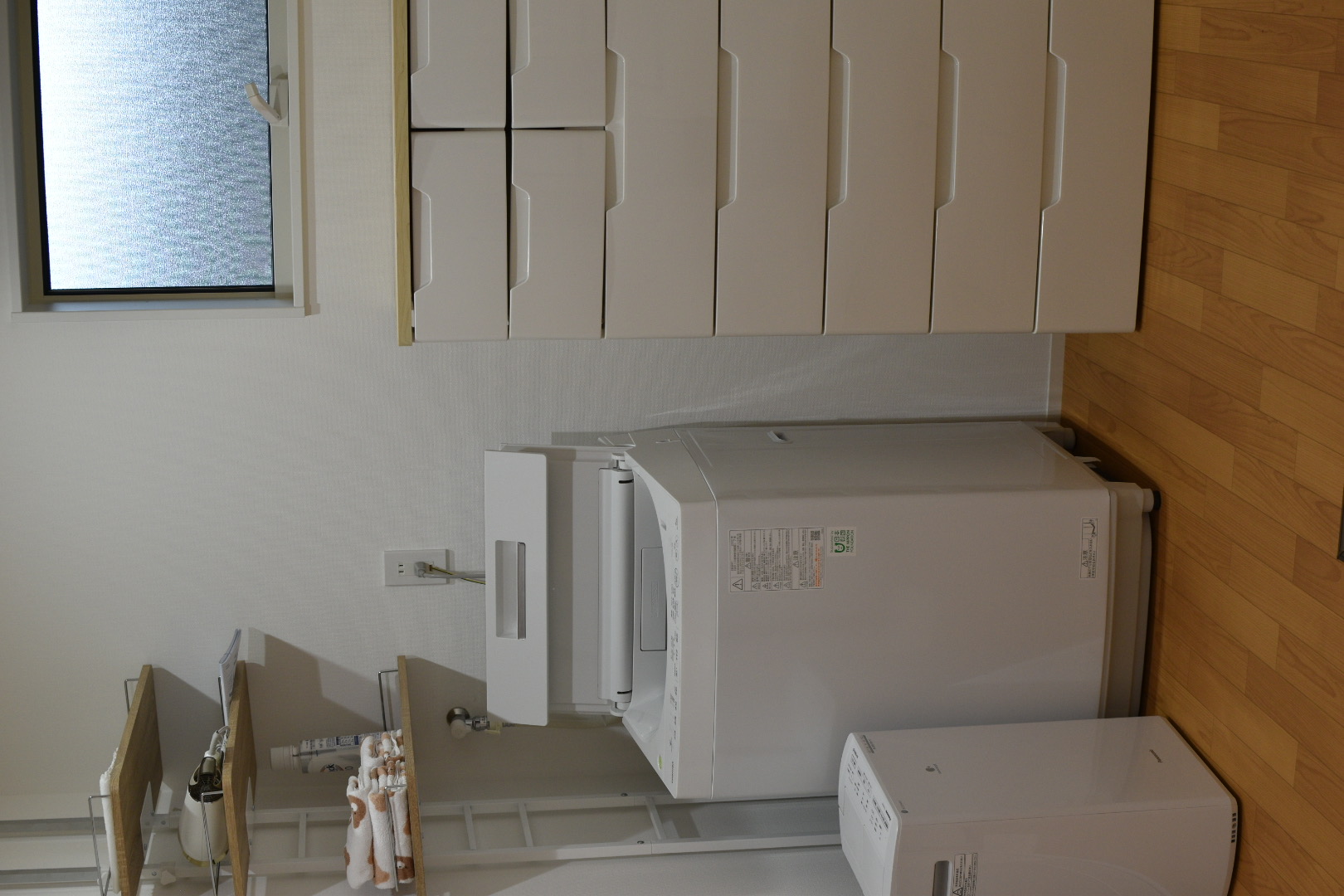 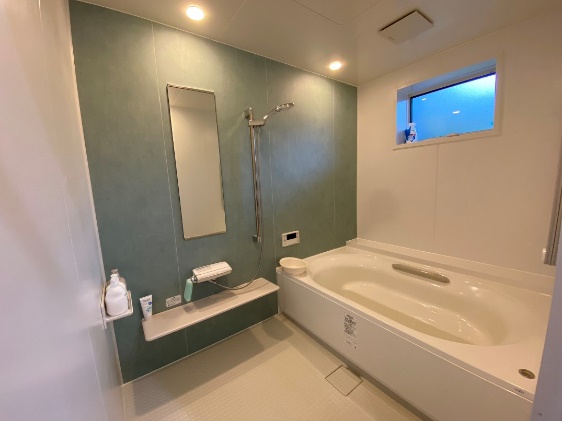 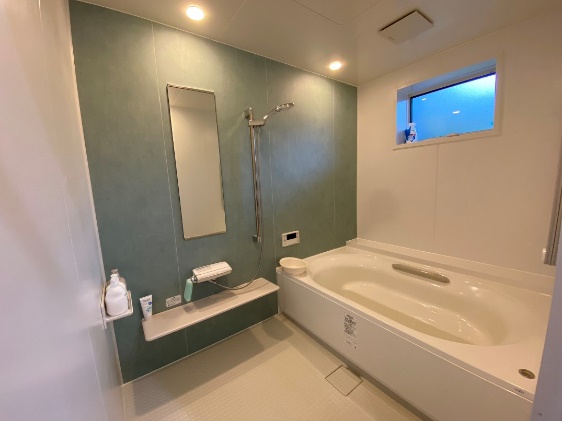 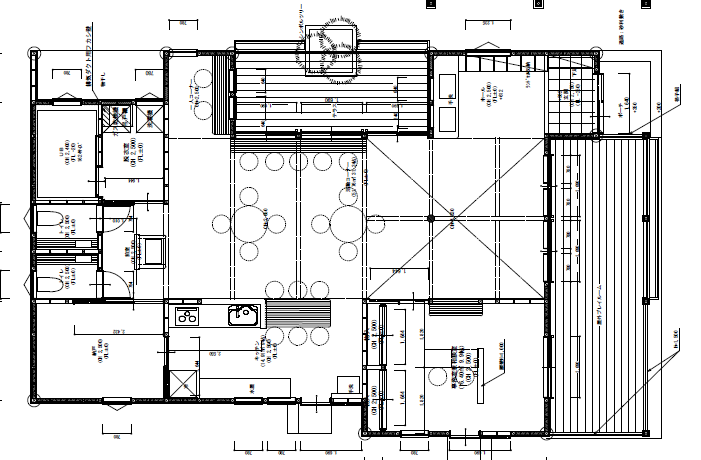 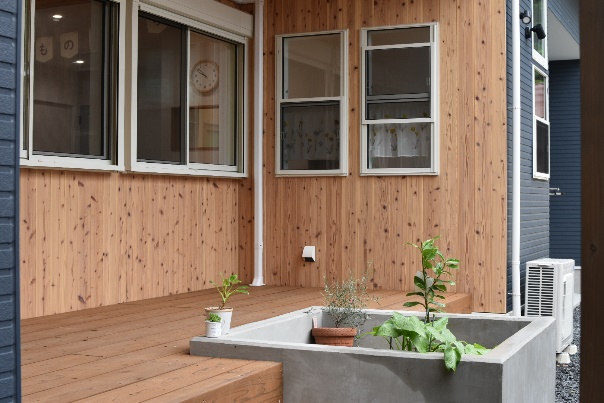 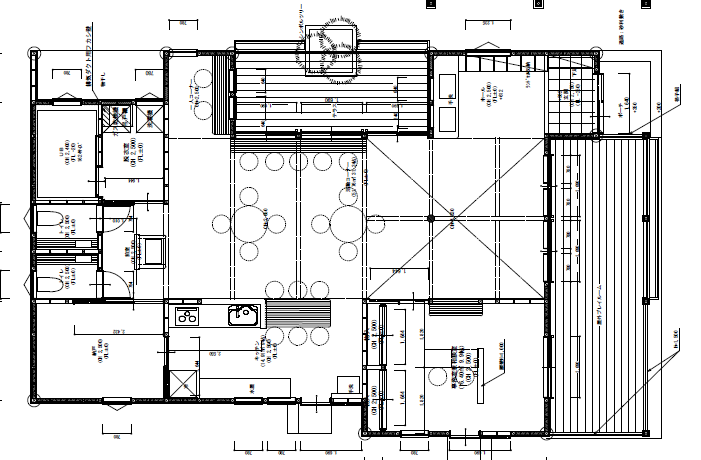 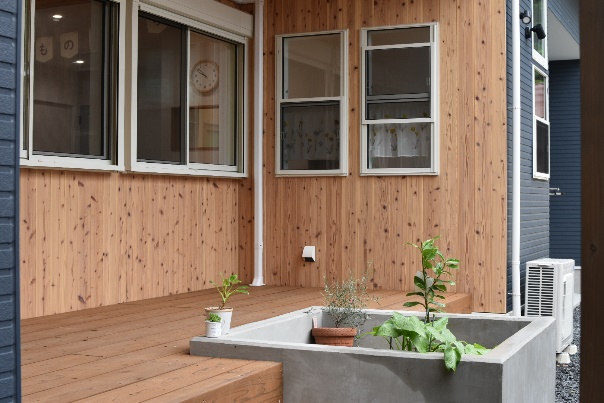 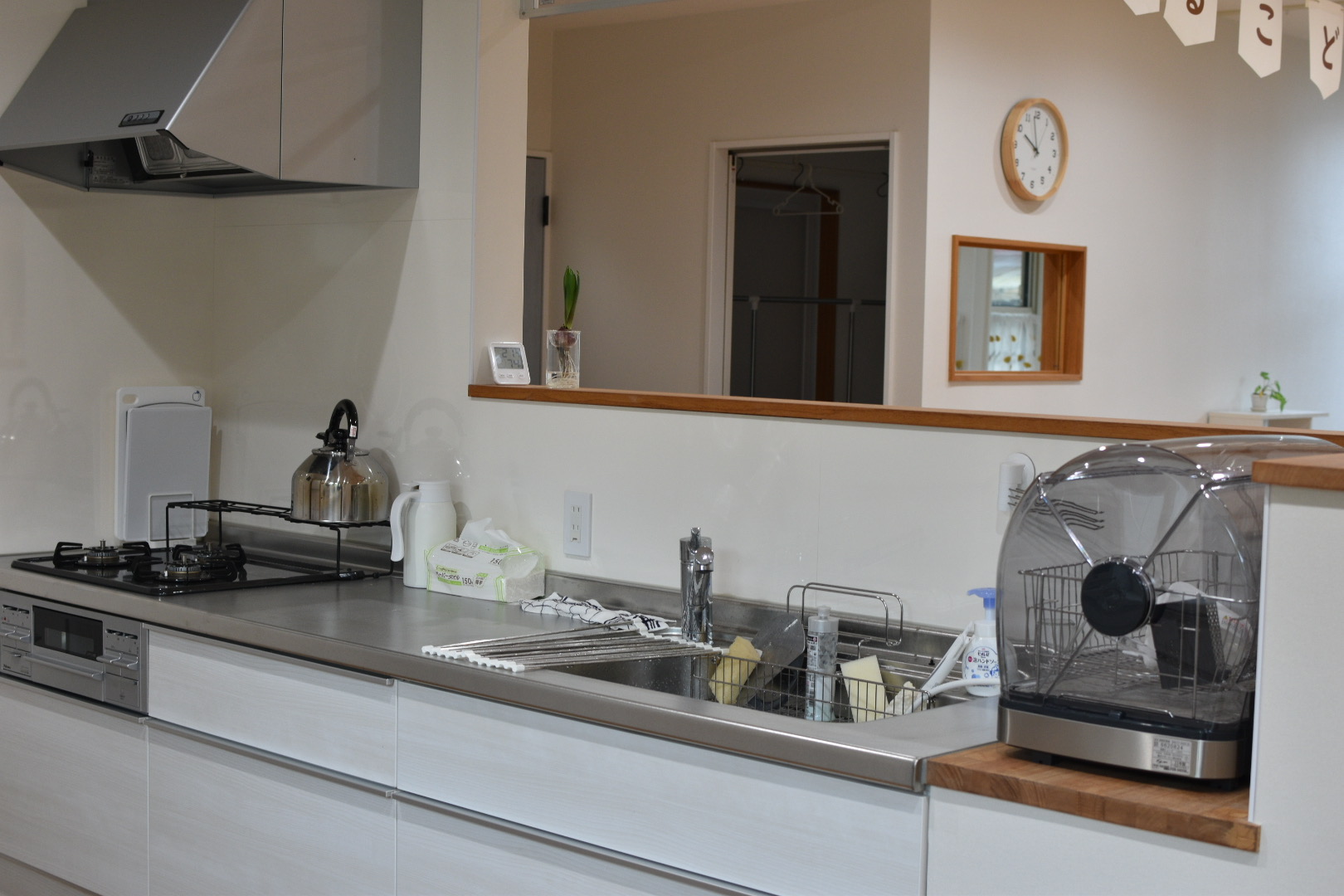 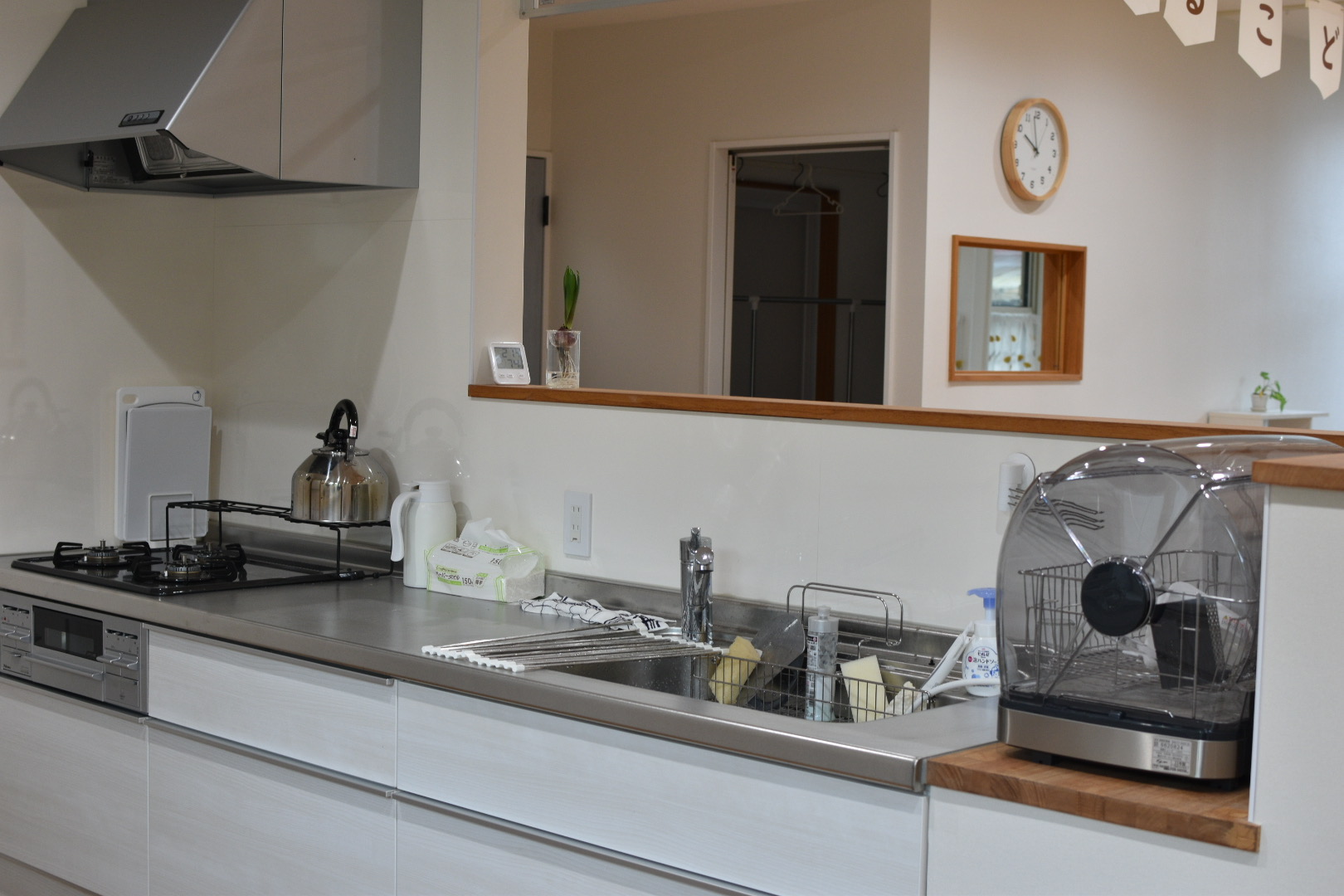 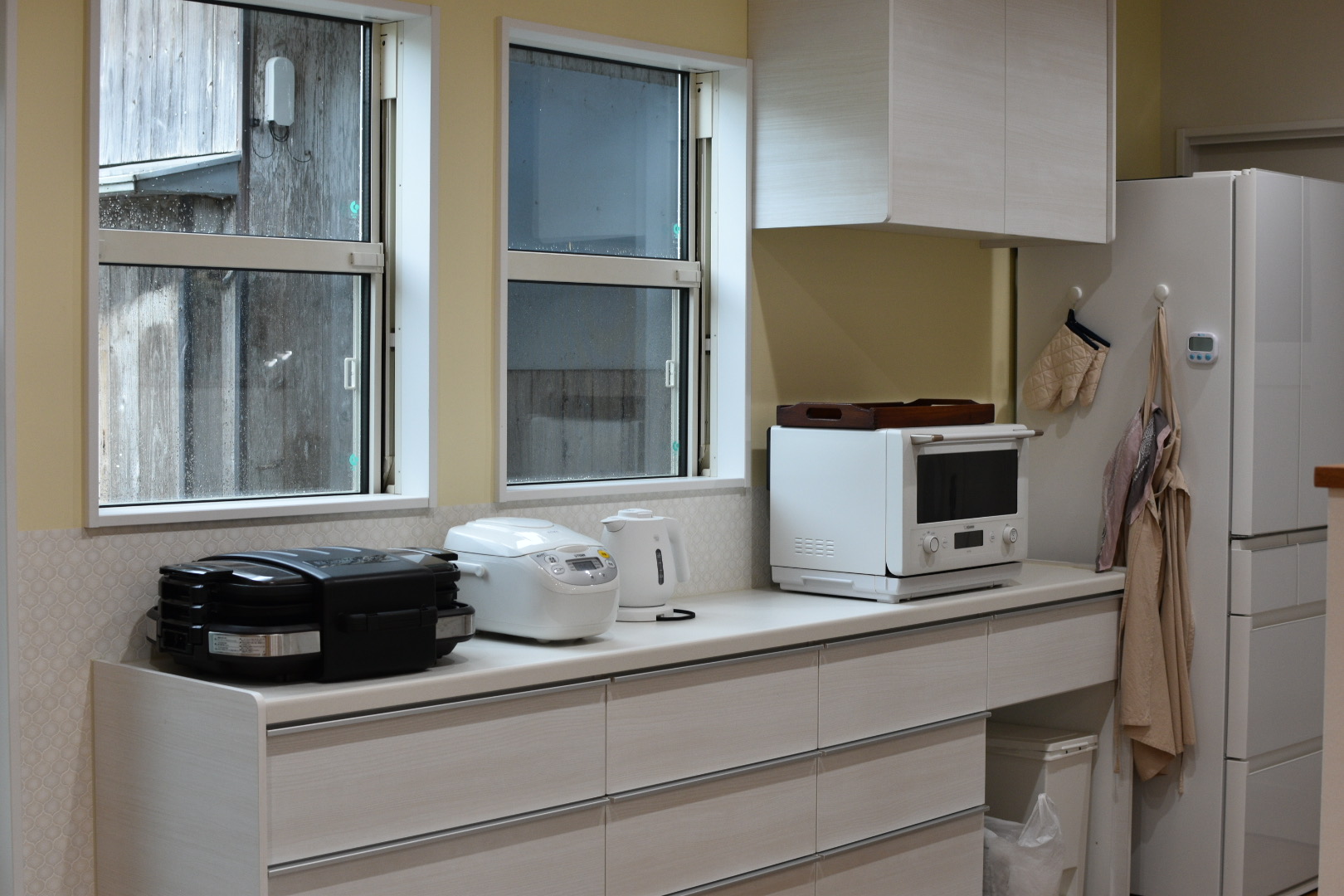 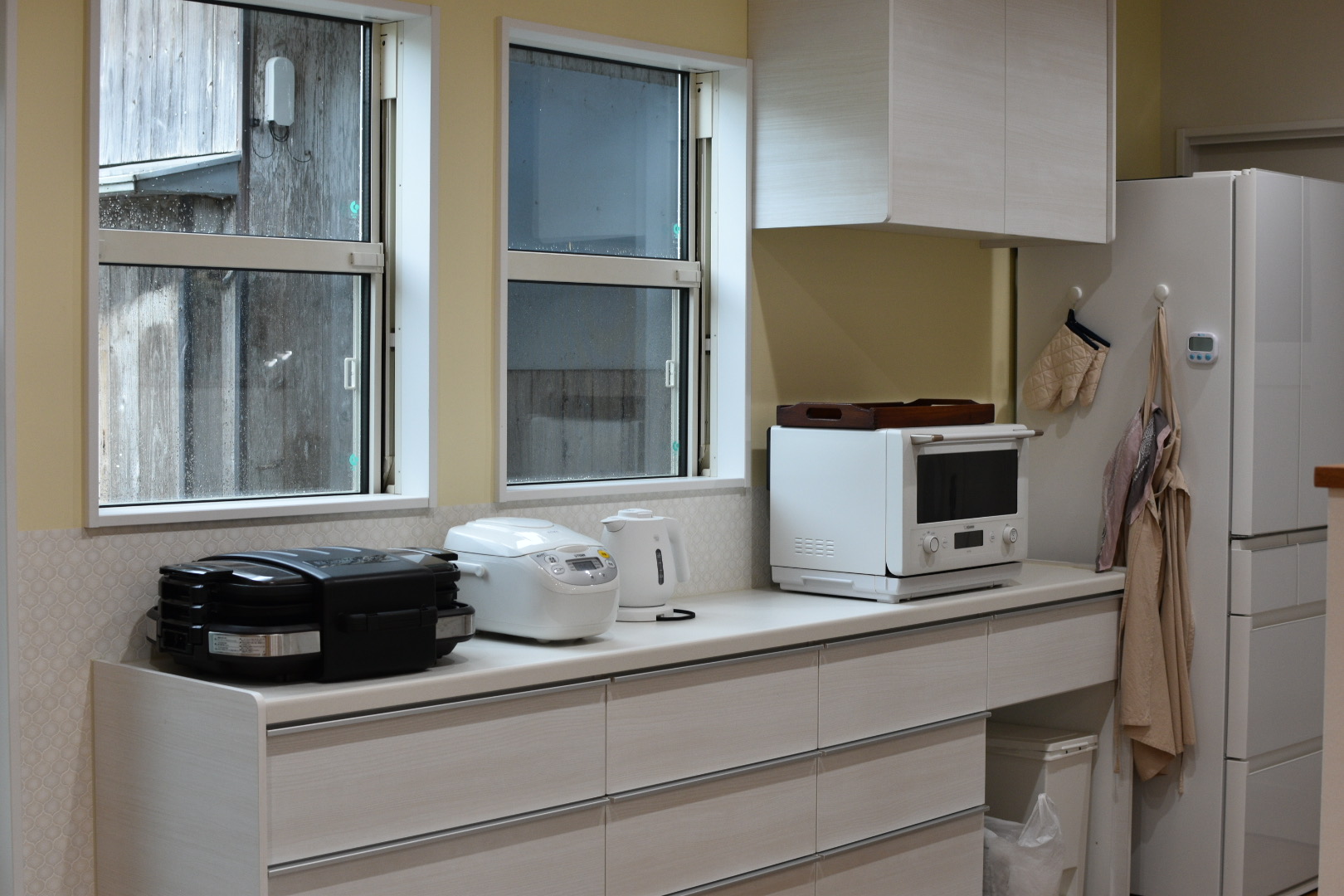 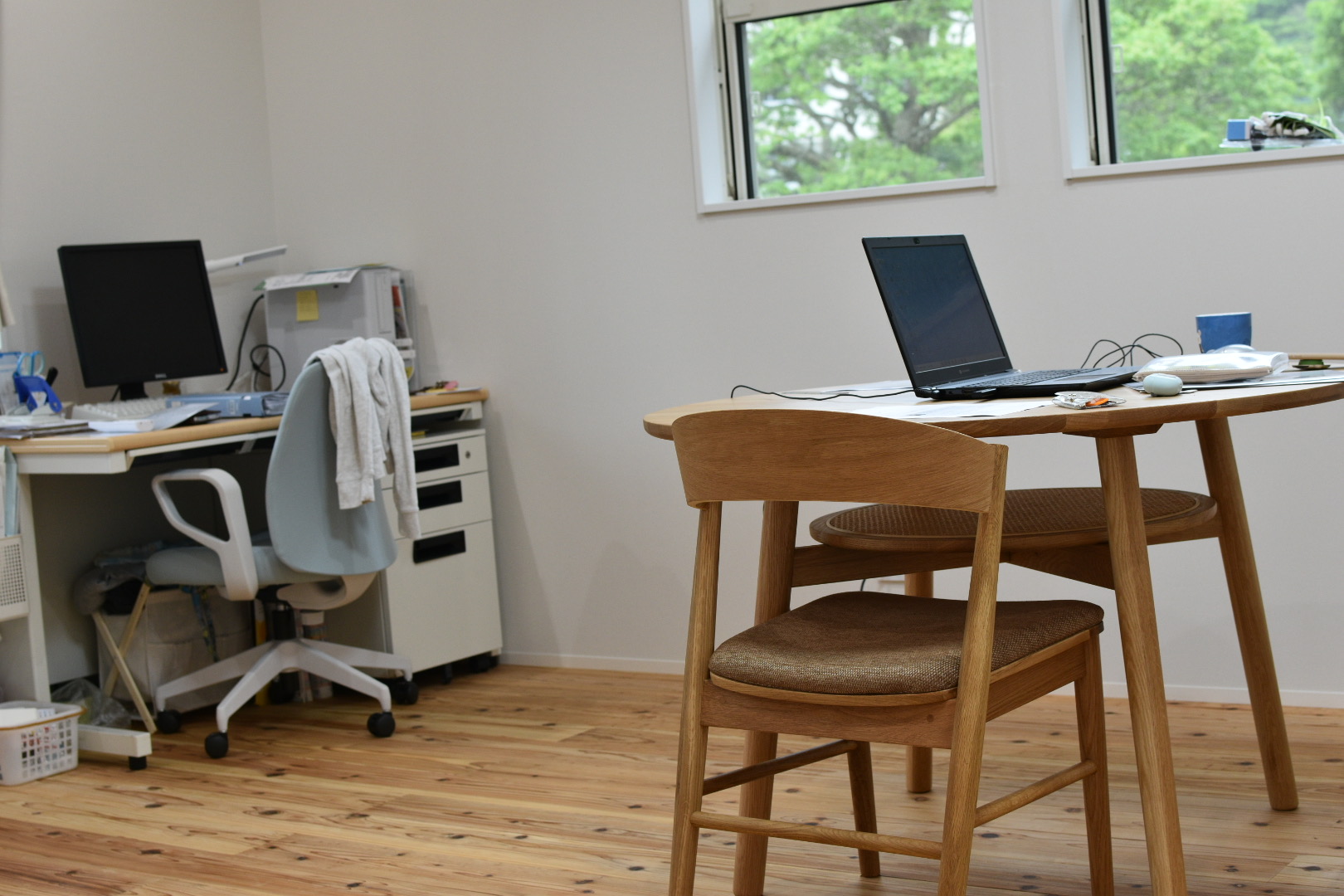 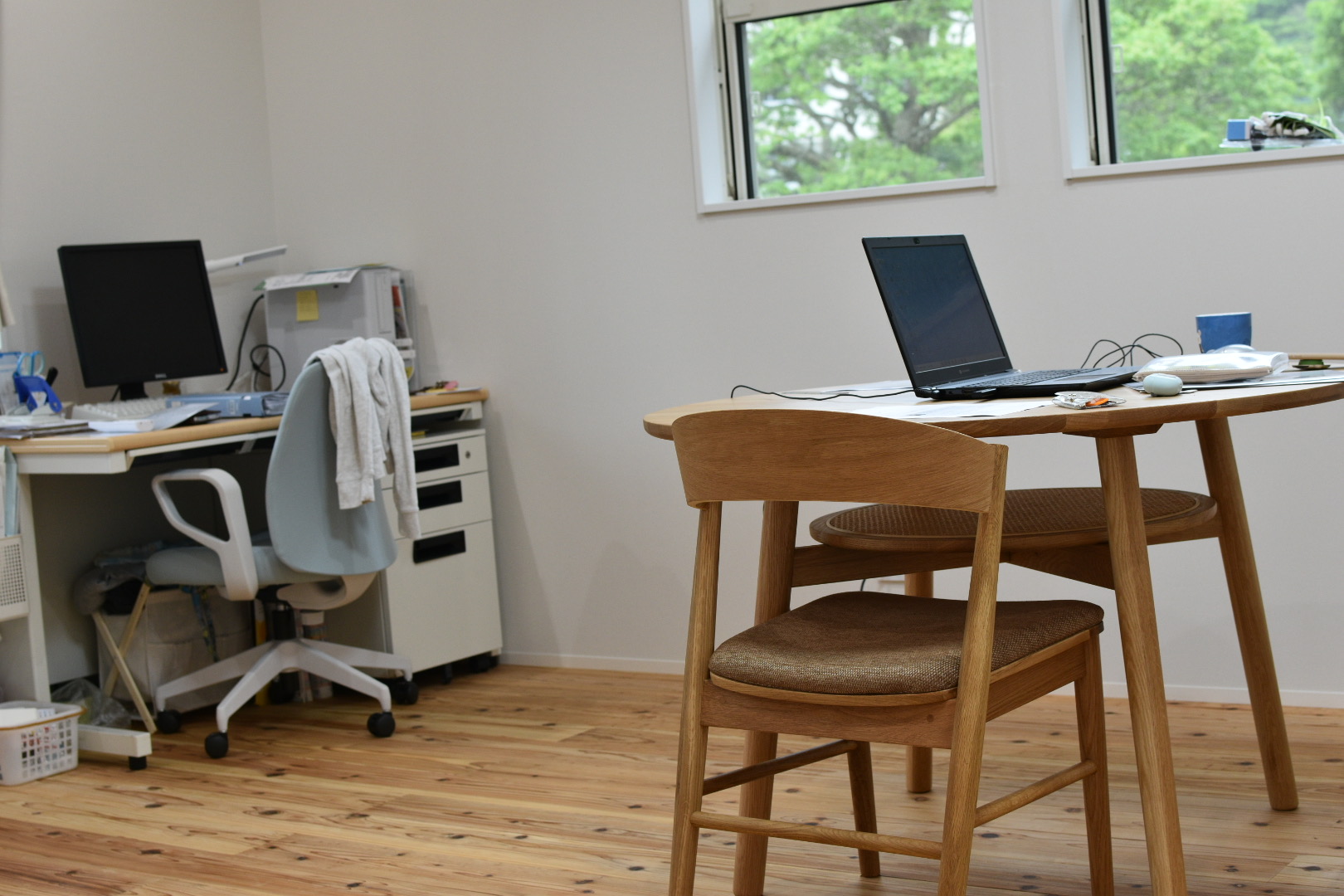 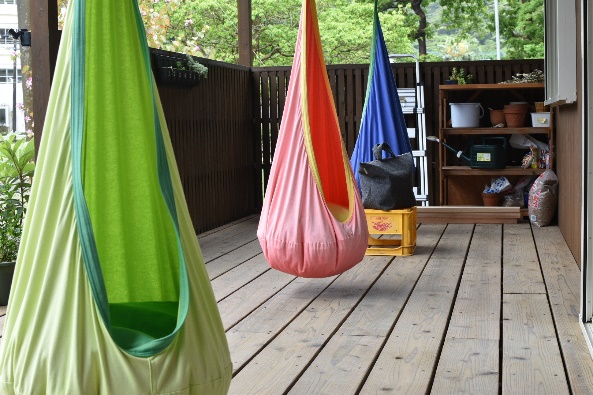 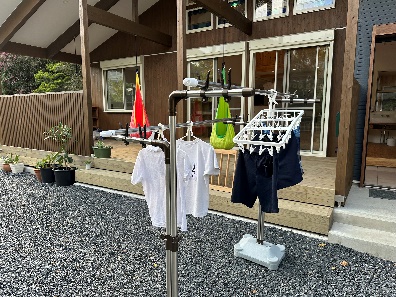 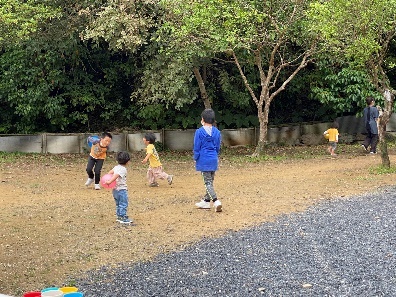 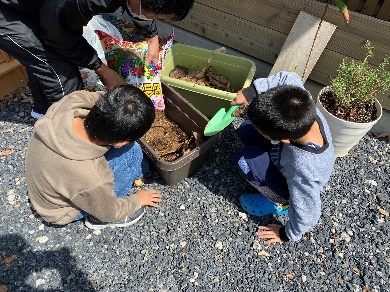 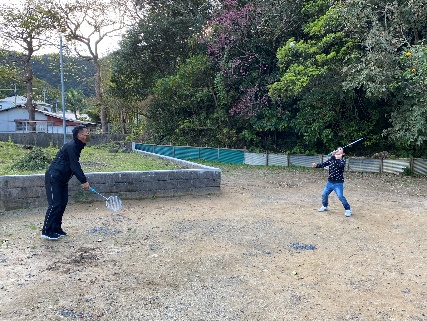 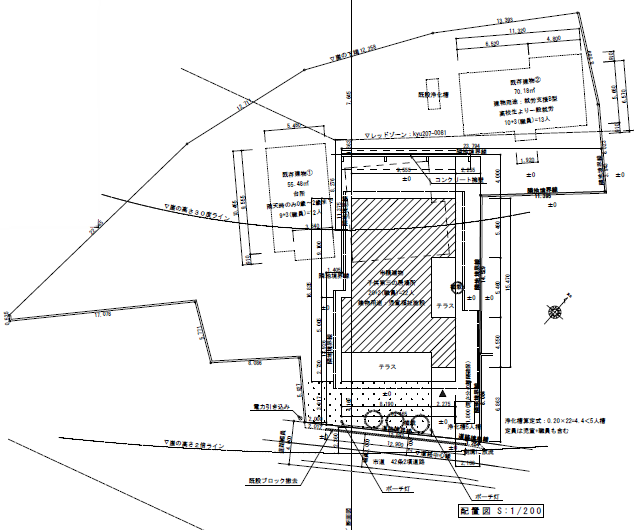 